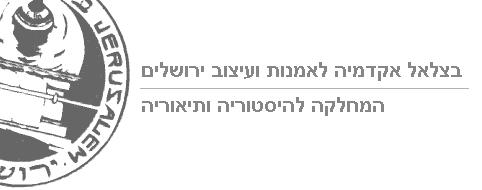 אמנות ישראליתמרצה: יגאל צלמונהסמסטר א', יום א' 18:0-16:30קורס חובה לשנה ב'השיעור יציג את תולדות האמנות הישראלית בהקשר היסטורי, סוציולוגי ופוליטי, מראשיתה כחלק מן התעמולה הציונית באירופה בתחילת המאה העשרים ועד ליצירת השנים האחרונות. מטרת השיעור היא להציע דרכים שונות להבנת סיפורה של האמנות החזותית הישראלית באמצעות פריסת העלילה הכרונולוגית שלה תוך כדי דיון במספר נושאי חתך עקרוניים המלווים ומאירים את תולדותיה: מזרח או מערב, מקומיות או אוניברסאליות, לאומיות או היפוכה, דימויי "גבריות" ו"נשיות" לאורך השנים, "יחד" או יחיד, שורשים או נדודים, יהודים או ישראלים.כל אחד מן הנושאים האלה יטופל מצד אחד כחלק מעלילה היסטורית ומצד שני כסיבה לדיון בנושאים רחבים יותר עם דוגמאות להשוואה מתקופות שונות.מטלות: בסיום הסמסטר יתקיים מבחן.תכנית הקורס:מבוא.      אמנות כשיווק הרעיון הציוני הכללי בשלהי המאה ה-19 ובתחילת המאה ה-20.       המזרח כגאולה. קדימה היא קדמה.בוריס שץ ובית המדרש למלאכת אמנות "בצלאל" בירושלים. זאב רבן – מחטב האסתטיקה ה"בצלאלית" – ארץ-ישראל כטקסט חזותי ציוני. התנ"ך כהשראה לסצנות ארוטיות.אבל פן – האם ציור סיפורי תנ"ך מכאן נראה אחרת? תפיסת המקום של פן ("לא עוד חווה אמנו       אדמונית כסקנדינבית")שנות העשרים: הניסיון ליצור אמנות אחרת לצרכנים מקומיים. מודרניזם או שמרנות בלבוש מודרני.       תפיסת המזרח החדשה של נחום גוטמן ואברהם מלניקוב ("האריה מתל-חי").ראובן רובין: מאמן אירופי לאמן ארצישראלי.שנות השלושים: אמנות ותופעות פוסט-טראומה בתקופת המרד הערבי. אמנות בורגנית בנוסח אירופי; ניסיונות להגדיר מחדש את המושג אמנות יהודית;       העיצוב האמנותי של "היהודי החדש". האוטופיה הציונית בהקשר של הגדרות לאומים       באירופה.הפסל "נמרוד" והמהפכה של הזינוק לאחור, צברים ופלסטינים חולמים על כנען.מאה שנות תיאורי המזרח באמנות ישראל. מערבים-יהודים ליהודים-ערבים (נושא חתך). מן הגוף היהודי לגוף הישראלי ובחזרה. (נושא חתך)אמנות מקומית ואמנות אוניברסאלית. המאבק על העמדה המודרניסטית ואסטרטגיות של כיבוש עמדות כוח בעולם האמנות בעשורים הראשונים שלאחר הקמת המדינה.אמנות אחרי 1967: האמן כסוכן חברתי. אמנות מושגית ומינימליסטית ישראלית – האומנם?שנות השמונים בעולם ובארץ. הפרטת  הרגש והתמוטטות המיתוסים. האם  "הרוח האחרת" היא גם רוח של ריאקציה?שני העשורים האחרונים. החתירה תחת דימויים ארכיטיפיים, הרחבת מבנה הזהות הישראלית; הזיכרון הפלסטיני באמנות בישראל. שילוב הזיכרון היהודי והזיכרון הישראלי ביצירות עכשוויות. ביבליוגרפיהאריאלי-הורוביץ, ד', סרינג, ד', פחד מוות: הטרור ומופעיו באמנות ובתרבות הפופולרית, מאגנס, 2010בלס, ג', אפקים חדשים, רשפים, 1980בר אור ג', עפרת ג', העשור הראשון: הגמוניה וריבוי, קטלוג תערוכה, משכן לאמנות, עין חרוד, 2008בריטברג-סמל, ש', "כי קרוב אליך הדבר מאוד": דלות החומר כאיכות באמנות הישראלית, קטלוג תערוכה, מוזיאון תל אביב לאמנות, 1986בריטברג-סמל, ש', גרשוני*, קטלוג תערוכה, מוזיאון תל אביב לאמנות, 2010גולדמן, ב-ש', זאב רבן: סימבוליסט עברי, מוזיאון תל-אביב, 2003גורביץ, ז', ארן, ג', "על המקום: אנתרופולוגיה ישראלית", אלפיים 4, 1991, עמ 9-44גלוזמן, מ',  הגוף הציוני: לאומיות, מגדר ומיניות בספרות העברית החדשה, הקיבוץ המאוחד, 2007חינסקי, ש', "שתיקת הדגים: מקומי ואוניברסלי בשיח האמנות הישראלית" תיאוריה וביקורת 4, 1993חינסקי, ש', "רוקמות התחרה מ'בצלאל', תיאוריה וביקורת 11, 1997חינסקי, ש', "'עיניים עצומות לרווחה': על תסמונת הלבקנות הנרכשת בשדה האמנות הישראלית", קולוניאליות והמצב הפוסט קולוניאלי, הקיבוץ המאוחד, מכון ון ליר, 2004, עמ' 257-284טננבוים, א' (עורכת), צ'ק-פוסט: שנות השמונים באמנות ישראל, קטלוג תערוכה, מוזיאון חיפה לאמנות, 2008טרכטנברג, ג', בין לאומיות לאמנות: כינון שדה האמנות בתקופת הישוב ובראשית שנות המדינה, מאגנס,  2005מנדלסון, א'(עורך), זמן אמת: אמנות בישראל 1998-2008, קטלוג תערוכה , מוזיאון ישראל, ירושלים, 2008סעיד, א', אוריינטליזם, עם עובד, מרכז חיים הרצוג, 2000עומר, מ', יצחק דנציגר, קטלוג תערוכה, מוזיאון תל אביב לאמנות, 1996עומר, מ' (עורך), גופי עצמי: אמנות בישראל, 1968-1978, קטלוג תערוכה, מוזיאון תל אביב לאמנות, 2008עומר, מ' (עורך), יצחק דנציגר: מקום, תל-אביב, 1982היבטים באמנות ישראל של שנות השבעים (4 כרכים), קטלוגים של תערוכות, מוזיאון תל אביב לאמנות, 1998פישר, י' מנור-פרידמן, ת', לידת העכשיו: שנות השישים באמנות ישראל, קטלוג תערוכה, מוזיאון אשדוד , לאמנות, 2008פרידלנדר עפרת, ג', שיבת ציון - מעבר לעיקרון המקום, קטלוג תערוכה, זמן לאמנות, תל-אביב, 2002צלמונה, י', קדימה: המזרח באמנות ישראל, מוזיאון ישראל, ירושלים, קטלוג תערוכה, 1998צלמונה, י', שחורה אני ונאווה: התנ"ך בתמונות של אבל פן, מוזיאון ישראל, ירושלים,קטלוג                תערוכה, 2003צלמונה, י', בוריס שץ, כהן אמנות: חזונו ויצירתו של אבי האמנות הישראלית, מוזיאון ישראל, ירושלים, קטלוג תערוכה, 2006צלמונה, י', 100 שנות אמנות ישראלית, מוזיאון ישראל, ירושלים, 2010צלמונה, י', שעון חול: עבודתו של מיכה אולמן (רטרוספקטיבה), מוזיאון ישראל, ירושלים, קטלוג  תערוכה, 2010רבינא, ד' (עורך), ובסוף נמות: אמנות צעירה בשנות התשעים בישראל, קטלוג תערוכה, מוזיאון הרצליה לאמנות עכשווית, 2008שילה-כהן, נ', (עורכת), בצלאל של שץ, 1906-1929, מוזיאון ישראל, ירושלים, 1983שפירא, ש', מסלולי נדודים: הגירה, מסעות ומעברים באמנות הישראלית, קטלוג תערוכה, מוזיאון ישראל,  ירושלים, 1992Manor' D', Art in Zion: The Genesis of Modern National Art in Jewish Palestine, Routledge, 2005